Демоверсия экзаменационной работы по истории для 8 класса2016-2017 уч.годИнструкция по выполнению работыЭкзаменационная работа состоит их трех частей, включающих в себя 17 заданий.Часть 1 содержит 12заданий с кратким ответом.Часть 2 содержит 3 задания с развернутым ответом.Часть 3 содержит комплект заданий для работы с текстом. Ответ на задания дается в виде имени, краткого высказывания, цитаты из текста.На выполнение экзаменационной работы по обществознанию  отводится 45 минут.Ответы к заданиям 1 части  записываются в виде одной цифры, которая соответствует номеру правильного ответа. Эту цифру запишите в поле ответа в тексте работы. Каждый правильный ответ оценивается в 1 балл.Ответы к заданиям 2 части записываются в виде слова, словосочетания, последовательности цифр в поле ответа в тексте работы. Каждый правильный ответ оценивается в 2 балла.В случае записи неверного ответа на задания части 1 - 2 зачеркните его и запишите рядом новый.Часть 3 включает в себя текст и задания к нему. Каждый правильный ответ оценивается согласно шкале оценивания, предоставленной в ответах. Для выполнения этих заданий необходимо: выбрать нужную информацию из текста, раскрыть (в том числе на примерах) его отдельные положения; соотнести сведения из текста со знаниями, полученными при изучении курса; применить имеющиеся знания для анализа социальных ситуаций; высказать и обосновать собственное мнение. Ответы на задания части 3 записываются в поле ответа в тексте работы.При выполнении заданий можно пользоваться черновиком. Записи в черновике не учитываются при оценивании работы.Баллы, полученные Вами за выполнение задания, суммируются. Постарайтесь выполнить как можно больше заданий и набрать наибольшее количество баллов.Желаем успеха!Шкала перевода баллов в оценкиЧасть А.Дайте ответы на вопросы. Из предложенных вариантов выберете один правильный.1. Что к середине XIX в. Было одним из последствий отставания России в развитии капиталистических отношений?2. Прочитайте отрывок из работы военного историка Н.П. Михневича и укажите фамилию полководца, о котором идет речь. «Военный министр с 1810 г. и командующий 1-й Западной армией в 1812 г., с 17-летнего возраста служил он в войсках… В должности военного министра он сделал многое в области организации войск и укрепления материальной части армии…Отличный работник, серьезно подходивший к делу, хорошо знавший военное искусство, честный, не бьющий на эффект, но несколько холодноватый в обращении, чем порой отталкивал от себя людей, [ОН] был незаменим в командовании армией, особенно в трудных условиях начала войны 1812 г. Его мастерски проведенное отступление к Витебску и Смоленску и действия под Смоленском представляют высокий образец военного искусства, а также личного самообладания и выдержки. Он отлично понимал и проводил в жизнь систему оборонительной войны… Приезд Кутузова вывел его из тяжелого компромисса между собственным видением ситуации и горькой необходимостью дать сражение, несвоевременность которого была для него очевидна»3. Какое событие из перечисленных произошло позже, чем все остальные?4. Какое сражение наполеоновских войн произошло раньше остальных?5. Кто из перечисленных деятелей культуры был архитектором?6. Какое из названных преобразований относится к царствованию Николая I? 7. Оборона Шипки и осада Плевны – события войны России с8. Завершение промышленного переворота в России относят к9. Выдающимся русским путешественником второй половины XIX в. был10. Прочтите отрывок из воспоминаний С.Ю. Витте и укажите дату реформы, о которой идет речь:«Если Император … и настоял на этой мысли, - на учреждении института земских начальников, - то именно потому, что он был соблазнен мыслью, что вся Россия будет разбита на земские участки, что в каждом участке будет почтенный дворянин, который пользуется в данной местности общим уважением, что этот почтенный дворянин-помещик будет опекать крестьян, судить их и рядить. Если бы эта мысль, эта идиллия вполне и осуществилась, то и тогда этот институт не мог бы держаться, ибо он основывается на первичной погрешности, которая заключается в том, что в культурном государстве невозможно, а именно - невозможно смешивать власть административную с властью судебной».11. Усиление контоля над земствами, городами и крестьянским самоуправлением, ликвидация мирового суда и автономии университетов, - все эти меры относятся к правлению12. Рассмотрите схему и выполните задание.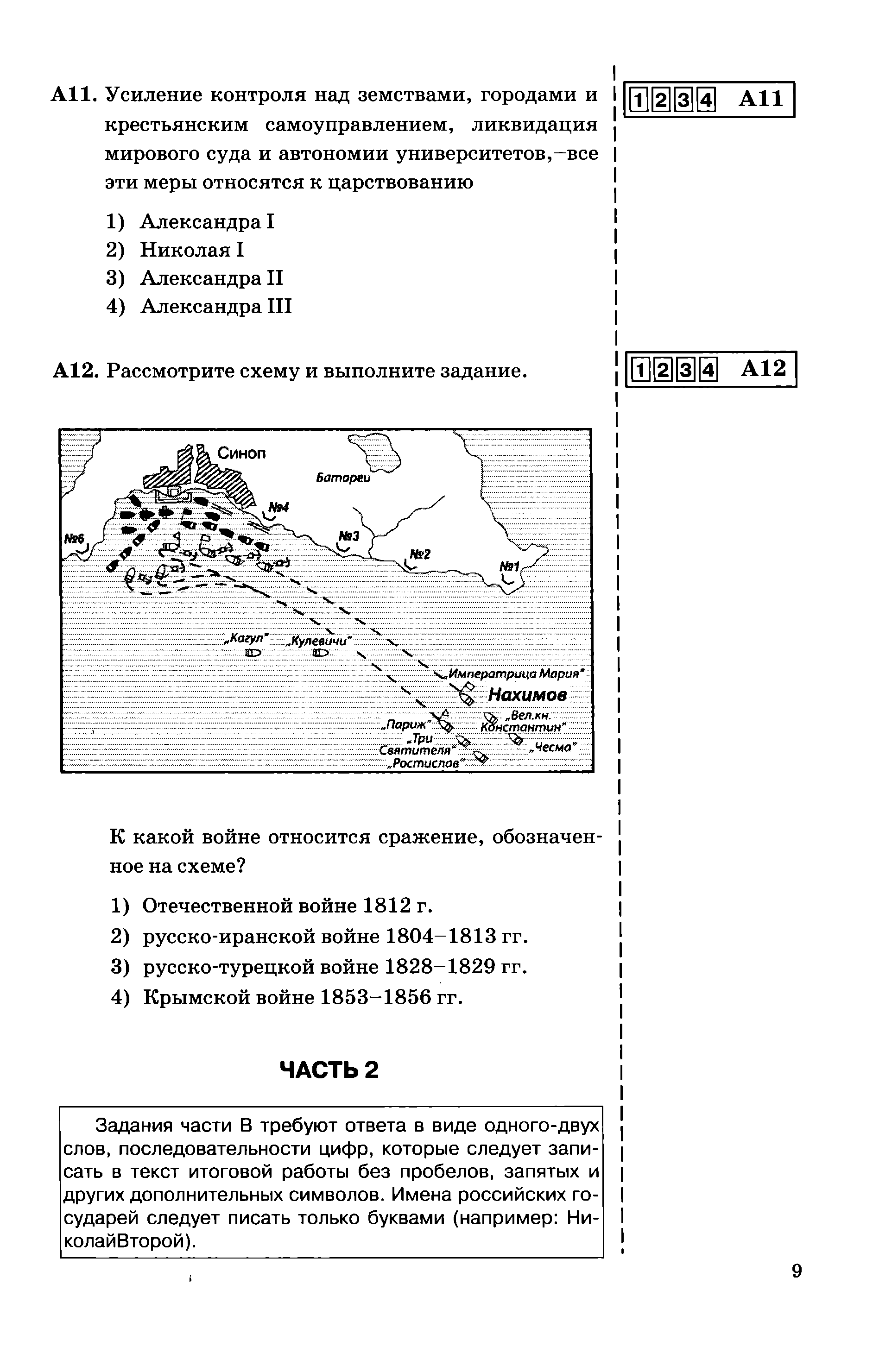 К какой войне относится сражение, обозначенное на схеме?Часть В.  Задания части В требуют ответа в виде одного-двух слов, последовательности цифр, которые следует записать в текст итоговой работы без пробелов, запятых и дополнительных символов. Имена российских государей следует писать только буквами (например: НиколайВторой).1.  Расположите в хронологическом порядке появления архитектурные стили XVIII – начала XX в. Укажите ответ в виде последовательности цифр выбранных элементов.Ответ: 2. Какие события относятся к царствованию Александра I? Найдите в приведенном списке два события и запишите цифры, под которыми они указаны.Подготовка М.М. Сперанским «Введения к уложению государственных законов»Создание Негласного комитетаВведение суда присяжных заседателейКрымская войнаУчастие России в Континентальной блокаде АнглииОтвет:3. Используя данные статистической таблицы, завершите представленные ниже суждения, соотнеся их начала и варианты завершения.Расходы на школьное обучение в разных странах в конце XIX в.Запишите в строку ответов выбранные цифры под соответствующими буквами.Часть С. Прочтите фрагмент исторического источника и выполните задания 3.1, 3.2. Используйте в ответах информацию текста, а так же знания из курса истории.Из книги Г. Джаншиева«В этот памятный день в столицах с церковного амвона был читан знаменитый Высочайший манифест 19 февраля.....,заканчивавшийся известными словами: «Осени себя крестным знамением, православный народ, и призови с Нами Божие благословение на твой свободный труд, залог твоего домашнего благополучия и блага общественного", а телеграф спешил разнести повсюду великую весть о возвращении воли народу.Объявление "воли", - далеко не произвело на непосредственных слушателей впечатления, подобающего этому беспримерному по обыкновенной величавости своей историческому моменту, который они имели счастье переживать. Объясняется это отчасти тогдашним тревожным настроением части общества, отчасти тем, что слог манифеста, вдобавок довольно объёмистого. был тяжёл, витиеват и мало понятен для народа»3.1. Укажите год, к которому относится издание указанного в тексте манифеста. Назовите императора, его издавшего._______________________________________________________________________________________________________________________________________________________________________________________________________________________________________3.2.  Найдите в тексте и выпишите предложение, описывающее замеченное современниками противоречие в реакции народа на факт издания манифеста. Укажите не менее двух причин, приводимых автором текста, такой реакции________________________________________________________________________________________________________________________________________________________________________________________________________________________________________________________________________________________________________________________________________________________________________________________________________________________________________________________________________________________________________________________________________________________________________________________________________________________________________ОТВЕТЫЧасть 1.Часть 2. 231412324Часть 3.Укажите год, к которому относится издание указанного в тексте манифеста. Назовите императора, его издавшего.Найдите в тексте и выпишите предложение, описывающее замеченное современниками противоречие в реакции народа на факт издания манифеста. Укажите не менее двух причин, приводимых автором текста, такой реакции.Количество набранных баллов0-910-1314-1718-20Отметка«2»«3»«4»«5»1) отсутствие мануфактурного производства3) медленные темпы промышленного переворота2) неспособность страны обеспечить себя продовольствием4) рост числа наемных работников в деревне1) принятие указа «о вольных хлебопашцах»3) отмена крепостного права в России2) принятие указа об обязанных крестьянах4) реформа управления государственными крестьянами П.Д. Киселева1) Бородинский бой3) битва под Малоярославцем2) «Битва народов» под Лейпцигом4) «Битва трех императоров» под Аустерлицем1) М.П. Погодин3) К.И. Росси2) И.А. Гончаров4) Ф.И. Тютчев1) создание суда присяжных3) учреждение III Отделения императорской канцелярии2) создание Государственного совета4) созыв Государственной думы1) Швецией3) Японией2) Турцией4) Германией1) 1820 – 1803-м гг.3) 1860 – 1870-м гг.2) 1840 – 1850-м гг.4) 1880 – 1890-м гг.1) А.Ф. Можайский3) И.К. Айвазовский2) Н.М. Пржевальский4) А.Н. Островский1) 1810 г.3) 1864 г.2) 1826 г.4) 1889 г.1) Александра I3) Александра II2) Николая I4) Александра III1) Отечественной войне 1812 г.3) русско – турецкой войне 1828 – 1829 гг.2) русско – иранской войне 1804 – 1813 гг.4) Крымской войне 1853 – 1856 гг.1. эклектика3) ампир2. барокко4) модернСтраныРасходы на школьное обучение на душу населенияРасходы на одного ученикаРоссия18 – 19 коп.5 руб. 80 коп.США4 руб. 85 коп.20 руб.Англия3 руб.20 руб.Франция2 руб.10 руб.НАЧАЛО СУЖДЕНИЯВАРИАНТЫ ЗАВЕРШЕНИЯ СУЖДЕНИЯК концу XIX в. Расходы России на школьное образование на душу населенияПревышали аналогичные показатели других странВ сравнении с Россией расходы на одного ученика в СШАБыли выше более чем в три разаВ сравнении с Францией расходы России на школьное образование на душу населения Уступали аналогичным показателям других странВ сравнении с Францией расходы России на школьное образование на душу населенияБыли ниже в десять разАБВ313433242444Содержание верного ответа и указания по оцениванию(допускаются иные формулировки ответа, не искажающие  его смысла)БаллыВ ответе должны быть названыГод – 1861 г.Император – Александр IIПравильно названы год и император2Правильно назван только один элемент ответа1Ответ неверный0Максимальный балл2Содержание верного ответа и указания по оцениванию(допускаются иные формулировки ответа, не искажающие  его смысла)БаллыВ ответе должно быть приведено предложениеОбъявление "воли", - далеко не произвело на непосредственных слушателей впечатления, подобающего этому беспримерному по обыкновенной величавости своей историческому моментуВ ответе могут быть указаны следующие причины:Тревожное настроение обществаОбъемный и сложный для восприятия текст манифестаМогут быть приведены иные, близкие по смыслу формулировки.Правильно указано предложение ( или в иных формулировках верно передан его смысл)  и две причины2Правильно указаны два любых положения ответа1Правильно указано только одно положение ответа или ответ неверный0Максимальный балл2